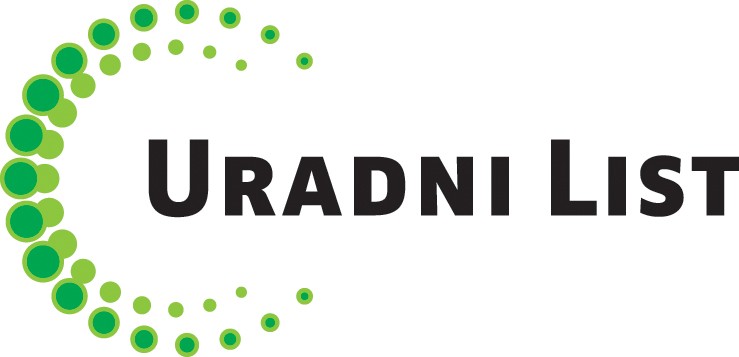 60 Uradni list RS, št. 60/2010 z dne 23. 7. 20103343. Pravilnik o ocenjevanju znanja v srednjih šolah, Stran 9170.Na podlagi 41. člena Zakona o gimnazijah (Uradni list RS, št. 12/96, 59/01 in 115/06), 40. člena in prvega odstavka 75. člena Zakona o poklicnem in strokovnem izobraževanju (Uradni list RS, št. 79/06), 19. in 47. člena Zakona o izobraževanju odraslih (Uradni list RS, št. 110/06 – uradno prečiščeno besedilo), minister za šolstvo in šport izdajaP R A V I L N I Ko ocenjevanju znanja v srednjih šolahSPLOŠNE DOLOČBEčlen (vsebina pravilnika)S tem pravilnikom se ureja ocenjevanje znanja, spretnosti in veščin (v nadaljnjem besedilu: znanje) ter napredovanje in ponavljanje letnika za dijake in udeležence izobraževanja odraslih (v nadaljnjem besedilu: dijak) po javno veljavnih izobraževalnih programih srednjega splošnega izobraževanja, srednjega strokovnega in tehniškega izobraževanja ter nižjega in srednjega poklicnega izobraževanja.člen(predmet oziroma programska enota)V gimnazijskem izobraževanju se ocenjuje dijakovo znanje pri predmetu in obveznih izbirnih vsebinah (v nadaljnjem besedilu: predmet).V poklicnem in strokovnem izobraževanju se ocenjuje dijakovo znanje pri predmetu, strokovnem modulu, modulu odprtega kurikula, praktičnem usposabljanju z delom pri delodajalcu in interesnih dejavnostih (v nadaljnjem besedilu: programska enota).člen(javnost ocenjevanja znanja)Učitelj zagotavlja javnost ocenjevanja znanja tako, da dijake ob začetku izvajanja predmeta oziroma programske enote v šolskem letu seznani z:učnimi cilji,obsegom učne vsebine,oblikami in načini ocenjevanja znanja,merili za ocenjevanje znanja,dovoljenimi pripomočki.Z roki za pisno ocenjevanje znanja seznani učitelj dijake najpozneje pet delovnih dni po sprejetju načrta ocenjevanja znanja.Na pisnem izdelku je navedeno število točk (v nadaljnjem besedilu: točkovnik) za posamezno nalogo in meje za ocene.Učitelj obvesti dijaka o pridobljenih ocenah pri predmetu oziroma programski enoti javno pri pouku v oddelku oziroma skupini in mu omogoči vpogled v ocenjen pisni izdelek. Če se rezultati ocenjevanja znanja objavijo na drug javno dostopen način, se osebno ime dijaka nadomesti z ustrezno šifro.Udeleženca izobraževanja odraslih se ob začetku izobraževanja v šolskem letu seznani najmanj z obsegom učne vsebine, načinom in roki ocenjevanja znanja ter obveščanja o rezultatih.člen(načela preverjanja in ocenjevanja znanja)Učitelj pri ocenjevanju znanja:upošteva izobraževalni program,uporablja različne oblike in načine ocenjevanja znanja,spoštuje pravice dijakov, njihovo osebno integriteto in različnost.Učitelj s preverjanjem znanja ugotavlja doseganje učnih ciljev, ki so predmet ocenjevanja znanja. Preverjanje se izvaja praviloma po obravnavi učne snovi, vendar najpozneje pred pisnim ocenjevanjem znanja.V izobraževanju odraslih se organizira poskusno opravljanje izpitov, s čimer se udeležencu izobraževanja odraslih omogoči, da preveri in spozna najmanj obseg in zahtevnost izpita ter primere izpitnih vprašanj.člen(dijaki s posebnimi potrebami)Izvajanje določb tega pravilnika se za dijaka s posebnimi potrebami prilagodi v skladu z odločbo o usmeritvi.SPLOŠNO O OCENJEVANJU ZNANJAčlen (ocenjevanje znanja)Znanje pri pouku oziroma izpitu praviloma ocenjuje učitelj, ki predmet oziroma programsko enoto poučuje. Ravnatelj šole, direktor organizacije za izobraževanje odraslih ali vodja za izobraževanje odraslih (v nadaljnjem besedilu: ravnatelj) lahko iz utemeljenih razlogov imenuje za ocenjevanje znanja drugega učitelja, ki izpolnjuje pogoje za poučevanje tega predmeta oziroma programske enote.Izpolnjevanje drugih obveznosti po izobraževalnem programu ugotavlja razrednik, v izobraževanju odraslih pa odgovorna oseba za izobraževanje odraslih (v nadaljnjem besedilu: razrednik).Izpolnjevanje obveznosti dijaka pri praktičnem usposabljanju z delom pri delodajalcu ugotavlja delodajalec v skladu z učno pogodbo in o tem obvešča šolo.člen (minimalni standard znanja)Minimalni standard znanja predstavlja stopnjo znanja, spretnosti, veščine ali kakovost dosežka, potrebnega za pozitivno oceno oziroma za zadovoljivo sledenje pouku pri posameznem predmetu oziroma programski enoti.Če minimalni standard znanja pri predmetu oziroma programski enoti ni določen v katalogu znanj oziroma učnem načrtu, ga določi strokovni aktiv oziroma učitelj. V poklicnem in strokovnem izobraževanju pri tem strokovni aktiv oziroma učitelj sodeluje s programskim učiteljskim zborom.člen(merila ocenjevanja znanja)Strokovni aktiv šole (v nadaljnjem besedilu: strokovni aktiv) na začetku šolskega leta uskladi merila ocenjevanja znanja.Merila ocenjevanja znanja za predmet oziroma programsko enoto se določijo na podlagi kataloga znanja oziroma učnega načrta.člen(oblike in načini ocenjevanja znanja)Če oblike in načini ocenjevanja znanja niso določeni v katalogu znanj oziroma učnem načrtu, jih določi strokovni aktiv oziroma učitelj.člen(osebni izobraževalni načrt za udeleženca izobraževanja odraslih)V izobraževanju odraslih se oblikuje osebni izobraževalni načrt za vsakega udeleženca izobraževanja odraslih. Pripravi ga razrednik v sodelovanju z udeležencem izobraževanja odraslih.Osebni izobraževalni načrt vsebuje najmanj podatke o predhodno pridobljenem in priznanem formalnem in neformalnem znanju ter predviden način in časovni potek izobraževanja, opredelitev vsebin, načinov in rokov preverjanja in ocenjevanja znanja,  ki so določeni z učnim načrtom oziroma katalogom znanja.PRAVILA OCENJEVANJA ZNANJAčlen(šolska pravila ocenjevanja znanja)Šolska pravila ocenjevanja znanja obsegajo najmanj:načine in roke izpolnjevanja obveznosti, določene z učnim načrtom oziroma katalogom znanja,pogoje za obvezno ponavljanje pisnih izdelkov,roke za vračanje izdelkov,izpitni red,kršitve pravil pri ocenjevanju znanja in ukrepe,postopek odpravljanja napak pri ocenjevanju znanja,pripravo in hrambo izpitnega gradiva,druga pravila in postopke v skladu s tem pravilnikom.Šolska pravila ocenjevanja znanja določi ravnatelj po predhodni obravnavi na učiteljskem zboru.člen(načrt ocenjevanja znanja)Roki za pisno ocenjevanje znanja pri predmetu oziroma programski enoti (v nadaljnjem besedilu: načrt ocenjevanja znanja) se določijo najpozneje štirinajst dni po začetku ocenjevalnega obdobja. Načrt ocenjevanja znanja določi strokovni aktiv oziroma programski učiteljski zbor v poklicnem in strokovnem izobraževanju.Oddelek oziroma skupino z načrtom ocenjevanja znanja seznani učitelj predmeta oziroma programske enote. Roke za pisno ocenjevanje znanja iz načrta ocenjevanja znanja napiše učitelj v dnevnik dela.člen(druga pravila ocenjevanja znanja)Ustno ocenjevanje znanja pri predmetu oziroma programski enoti se izvede najmanj enkrat v šolskem letu, razen če je z učnim načrtom oziroma katalogom znanj določeno drugače oziroma določi drugače ravnatelj iz utemeljenih razlogov.Dijak lahko piše za oceno največ tri pisne izdelke na teden in enega na dan.Pisanje pisnih izdelkov za oceno štirinajst dni pred ocenjevalno konferenco ni dovoljeno.Če dijak ponavlja pisni izdelek v skladu s prvim odstavkom 14. člena tega pravilnika oziroma ga piše na lastno željo, učitelj ni dolžan upoštevati pravila iz drugega in tretjega odstavka tega člena. Če dijak piše pisni izdelek na lastno željo, zapiše soglasje na pisni izdelek.Učitelj analizira rezultate ocenjevanja znanja skupaj z dijaki, v oddelku, skupini ali individualno.Dijaku, ki je v ocenjevalnem obdobju ocenjen negativno, učitelj določi način in najmanj en datum ocenjevanja znanja.Določbe tega člena se ne uporabljajo za udeleženca izobraževanja odraslih.člen(obvezno ponavljanje pisnega izdelka)Če je negativno ocenjenih pisnih izdelkov več kot je določeno s šolskimi pravili ocenjevanja znanja, se pisanje enkrat ponovi, vpišeta pa se obe oceni.Določbe tega člena se ne uporabljajo za udeleženca izobraževanja odraslih.OCENE IN UGOTOVITVEčlen (ocene)Znanje dijakov se ocenjuje s številčnimi oziroma opisnimi ocenami.Znanje dijaka se oceni s številčno oceno od 1 do 5, in sicer nezadostno (1), zadostno (2), dobro (3), prav dobro (4) in odlično (5).Izpolnitev obveznosti pri praktičnem usposabljanju z delom pri delodajalcu, interesnih dejavnostih in drugih obveznosti (npr. delovna praksa, obvezne izbirne vsebine) določenih z učnim načrtom oziroma katalogom znanj, se ocenjuje z opisnima ocenama»opravil« in: »ni opravil«.Številčne ocene od 2 do 5 in opisna ocena »opravil« so pozitivne.Za udeleženca izobraževanja odraslih se uporabljajo le pozitivne ocene. Če udeleženec izobraževanja odraslih pri ocenjevanju znanja ne doseže pozitivne ocene, se to evidentira.člen (ugotovitve)Če je dijak iz zdravstvenih razlogov v celoti oproščen sodelovanja pri predmetu oziroma programski enoti, se njegovo znanje iz tega predmeta oziroma programske enote ne ocenjuje. To se v ustrezni dokumentaciji in ob koncu pouka evidentira z besedo»oproščen (opr)«.Ob koncu pouka v šolskem letu se uspeh dijaka, ki ni ocenjen, v ustrezni dokumentaciji evidentira z ugotovitvijo: »ni ocenjen(noc)«.Za udeleženca izobraževanja odraslih se ne uporabljajo določbe prvega in drugega odstavka tega člena. Za udeleženca izobraževanja odraslih se športna vzgoja ne izvaja in ne ocenjuje. V ustrezni dokumentaciji se to evidentira z besedo »oproščen«.člen (seznanitev z oceno)Pri ocenjevanju znanja ustnih odgovorov učitelj oceni dijakovo znanje takoj po končanem izpraševanju.Pri ocenjevanju znanja pisnih in drugih izdelkov učitelj dijaka oceni najpozneje v sedmih delovnih dneh po tem, ko jih dijak odda. Ravnatelj lahko iz utemeljenih razlogov za posamezno ocenjevanje določi drug rok.Po ocenitvi pisnih izdelkov učitelj omogoči dijaku vpogled v pisni izdelek.Učitelj izroči dijaku ocenjene izdelke po petih dneh oziroma najpozneje v tridesetih dneh po vpisu ocene v redovalnico. V ocenjenih pisnih izdelkih učitelj ustrezno označi napake, da dijak lahko prepozna pomanjkljivosti v svojem znanju. Dijak ima pravico do obrazložitve ocene.Dijak, njegovi starši oziroma drug zakoniti zastopnik oziroma pooblaščeni vzgojitelj v dijaškem domu (v nadaljnjem besedilu: zakoniti zastopnik) lahko v času do izročitve pisnih izdelkov, pisno zahteva vpogled v pisni izdelek oziroma fotokopijo izdelka.Določbe prejšnjega odstavka se ne uporabljajo za udeleženca izobraževanja odraslih.člen (določanje končne ocene)Končno oceno pri predmetu oziroma programski enoti določi učitelj, ki dijaka pri tem predmetu oziroma programski enoti poučuje.Če predmet oziroma programsko enoto poučujeta dva ali več učiteljev, ti vnaprej določijo razmerja za oceno med posameznimi deli predmeta oziroma programske enote. Končno oceno določijo skupaj. Če se o končni oceni ne sporazumejo, jo na predlog ravnatelja potrdi učiteljski zbor.člen (splošni uspeh)Oddelčni učiteljski zbor, v izobraževanju odraslih pa strokovni aktiv, potrdi na predlog razrednika splošni uspeh dijaku po tem, ko ta uspešno opravi vse obveznosti, določene z učnim načrtom oziroma katalogom znanj.Splošni uspeh se določi kot: odličen, prav dober, dober in zadosten.Dijak doseže:odličen splošni uspeh, če je najmanj pri polovici predmetov ocenjen z oceno odlično (5), pri ostalih pa z oceno prav dobro (4),prav dober učni uspeh, če je najmanj pri polovici predmetov ocenjen z oceno prav dobro (4), pri ostalih pa z oceno dobro (3),dober učni uspeh, če je najmanj pri polovici predmetov ocenjen z oceno dobro (3), pri ostalih pa z oceno zadostno (2),zadosten učni uspeh, če je pri več kot polovici predmetov ocenjen z oceno zadostno (2), pri ostalih pa z oceno pozitivno.Pri določanju splošnega uspeha, če gre za odstopanje od meril iz prejšnjega odstavka, se upošteva dijakovo znanje in napredek, prizadevnost, delavnost in samostojnost v vzgojnem in izobraževalnem procesu ter odnos do izpolnjevanja obveznosti.Splošni uspeh na predlog razrednika, učitelja, ki dijaka poučuje ali ravnatelja, določi oddelčni učiteljski zbor, v izobraževanju odraslih pa strokovni aktiv.člen (listine o uspehu)Na koncu vsakega ocenjevalnega obdobja, razen zadnjega, izda šola dijakom v pisni obliki prepis ocen, ugotovitev in opravljenih obveznosti.Ko dijak uspešno izpolni vse obveznosti za posamezen letnik, določene z učnim načrtom oziroma katalogom znanj, se mu izda letno spričevalo.Dijaku, ki ni izpolnil vseh obveznosti iz prejšnjega odstavka, se na koncu pouka oziroma po opravljanju izpitov izda obvestilo o uspehu.Dijak dobi spričevalo, obvestilo o uspehu oziroma prepis ocen oziroma ugotovitev in opravljenih obveznosti v šoli.Dijaku, ki je prekinil izobraževanje, šola na njegovo zahtevo izda obvestilo o opravljenih obveznostih.Udeleženec izobraževanja odraslih ob zaključku šolskega leta lahko prejme: obvestilo o uspehu za opravljene obveznosti v šolskem letu v skladu z osebnim izobraževalnim načrtom ali letno spričevalo za opravljene obveznosti za posamezen letnik, v skladu s katalogi znanj oziroma učnim načrtom.NAPREDOVANJE IN PONAVLJANJEčlen (ponavljanje)Dijak, ki ne opravi vseh obveznosti, ne napreduje v naslednji letnik oziroma lahko letnik ponavlja.Če dijak letnik ponavlja, opravlja vse obveznosti iz tega letnika, pri čemer se ga ponovno ocenjuje pri vseh predmetih oziroma programskih enotah. Pri ugotavljanju splošnega uspeha v letniku se upoštevajo ocene oziroma ugotovitve, pridobljene v tekočem šolskem letu.Pravico do ponavljanja letnika zagotovi šola, kjer je dijak vpisan.Določbe tega člena se ne uporabljajo za udeleženca izobraževanja odraslih.IZPITIčlen (splošno o izpitih)Dijak lahko opravlja sprejemne, predmetne, dopolnilne in popravne izpite.Dijak opravlja dopolnilni in popravni izpit v šoli, v katero je vpisan, sprejemni in predmetni izpit pa v šoli, ki izvaja izobraževalni program, v katerega se želi vpisati oziroma je že vpisan.Ustni del izpita se opravlja v skladu z izpitnim redom pred šolsko izpitno komisijo, ki jo imenuje ravnatelj med učitelji šole. Šolska izpitna komisija ima predsednika, izpraševalca in še vsaj enega člana. Izpraševalec mora biti učitelj predmeta oziroma programske enote iz katere dijak opravlja izpit. Vsaj dva člana komisije sta praviloma učitelja predmeta oziroma programske enote iz katere dijak opravlja izpit.Udeleženec izobraževanja odraslih lahko, poleg izpitov iz prvega odstvaka tega člena, opravlja tudi delne in končne izpite, ki jih opravlja pri učitelju izbranega predmeta oziroma programske enote v šoli, v katero je vpisan.člen (sprejemni izpit)Pri sprejemnem izpitu se preizkusijo nadarjenost oziroma sposobnosti dijaka, lahko pa tudi znanje jezikov, če so v skladu z izobraževalnim programom pogoj za vpis.člen (predmetni izpit)Predmetni izpit pri predmetu oziroma izpit pri programski enoti opravlja dijak, ki:hitreje napreduje,izboljšuje končno oceno predmeta oziroma programske enote,se želi vpisati v drug izobraževalni program.Dijak lahko po uspešno opravljenem predzadnjem oziroma zaključnem letniku enkrat izboljšuje oceno enega ali več predmetov oziroma programskih enot posameznega letnika, in sicer:v predzadnjem letniku od konca pouka do zaključka tekočega šolskega leta oziroma do vključitve v zadnji letnik izobraževanja,v zaključnem letniku od konca pouka do začetka opravljanja zaključka izobraževanja.Pri določitvi končne ocene predmeta oziroma programske enote se upošteva boljša ocena.Za udeleženca izobraževanja odraslih se prvi in tretji odstavek tega člena ne uporabljata.člen (dopolnilni izpit)Dopolnilni izpit opravlja dijak, ki do zaključka pouka pri predmetu oziroma programski enoti ni bil ocenjen.Dopolnilni izpit lahko opravlja dijak do začetka opravljanja zaključka izobraževanja.Določbe tega člena se ne uporabljajo za udeleženca izobraževanja odraslih.člen (popravni izpit)Popravni izpit opravlja dijak iz predmetov oziroma programskih enot, kjer ima ob zaključku pouka nezadostno oceno.Kadar pouk predmeta oziroma programske enote ne traja do konca pouka v šolskem letu, lahko dijak opravlja popravni izpit pred koncem pouka v roku, ki ga določi ravnatelj. V tem primeru se šteje, da je izkoristil spomladanski izpitni rok. Ta določba se ne uporablja za praktično usposabljanje z delom pri delodajalcu.Določbe tega člena se ne uporabljajo za udeleženca izobraževanja odraslih.člen(delni in končni izpit za udeležence izobraževanja odraslih)Pri delnem in končnem izpitu znanje udeležencev izobraževanja odraslih ocenjuje učitelj izbranega predmeta oziroma programske enote.Z delnim izpitom se ocenjuje znanje po vsebinsko zaokroženih delih predmeta oziroma programske enote. S končnim izpitom se ocenjuje znanje po zaključenih vsebinskih sklopih iz predmeta oziroma programske enote v posameznem programu.Kdor uspešno opravi vse delne izpite iz posameznega predmeta oziroma programske enote, je s tem opravil obveznosti določenega predmeta oziroma programske enote.V izobraževanju odraslih se tretje in nadaljnje opravljane končnega izpita opravlja pred šolsko izpitno komisijo.člen (omejitve)V spomladanskem izpitnem roku lahko dijak opravlja največ dva izpita. Ravnatelj lahko iz utemeljenih razlogov dovoli v tem roku opravljati tudi več izpitov.Na isti dan lahko dijak opravlja največ izpit ali dele izpita iz enega predmeta.Dijak mora opraviti dopolnilni izpit pred popravnim izpitom.Dijak opravi izpit, ko opravi vse dele izpita.Za udeleženca izobraževanja odraslih se uporablja določba prejšnjega odstavka, pri čemer velja, da lahko udeleženec izobraževanja odraslih opravlja izpite večkrat, tudi izven rokov, ki so določeni v šolskem koledarju, vendar v skladu z letnim delovnim načrtom šole. O tem odloči ravnatelj šole.člen(priprava izpitnega gradiva)Izpitno in drugo gradivo, ki je podlaga za ocenjevanje znanja (v nadaljnjem besedilu: izpitno gradivo), pripravi strokovni aktiv.Če šola nima strokovnega aktiva, izpitno gradivo pripravi izpraševalec oziroma ocenjevalec (v nadaljevanju: ocenjevalec).Vodja strokovnega aktiva ali ocenjevalec izroči izpitno gradivo ravnatelju najpozneje dan pred izpitom. Izpitno gradivo se varuje na način, določen s šolskimi pravili ocenjevanja znanja.člen (potek izpitov)Ustni izpiti in zagovori se opravljajo pred šolsko izpitno komisijo.Izpitni nastop, izdelavo praktičnega izdelka oziroma opravljanje storitve in vaj spremlja mentor, ki za šolsko izpitno komisijo pripravi strokovno mnenje.Pri ustnem delu izpita in zagovoru izprašuje izpraševalec. Šolska izpitna komisija oceni dijaka na obrazložen predlog izpraševalca. Če se izpit opravlja po delih, predsednik šolske izpitne komisije dijaka obvesti o končni oceni takoj po končanem zadnjem delu izpita.Pri ustnem izpitu se pripravi vsaj pet izpitnih listkov več, kot je dijakov v skupini, ki opravljajo izpit. Vsak dijak izbere izpitni listek in ima pravico do ene menjave. Izpitni listki z vprašanji, na katera je dijak odgovarjal, se vrnejo v komplet izpitnih vprašanj.Na pisno zahtevo udeleženca izobraževanja odraslih oziroma na predlog razrednika ali ocenjevalca, se pred šolsko izpitno komisijo opravlja tudi delni oziroma končni izpit.člen (trajanje)Pisni izpit oziroma pisni del izpita traja najmanj 45 in največ 90 minut.Izpitni nastop traja največ 45 minut (ena pedagoška ura).Izdelava izdelka oziroma storitve skupaj z zagovorom lahko traja največ šest pedagoških ur.Ustni del izpita, zagovor izdelka oziroma storitve traja največ 20 minut. Dijak ima po dodelitvi vprašanja pravico do 15-minutne priprave na ustni izpit oziroma ustni del izpita.KRŠITVE PRI OCENJEVANJU ZNANJAčlen (kršitve)Če pri pisanju pisnih izdelkov ali pri drugih oblikah ocenjevanja znanja učitelj dijaka zaloti pri uporabi nedovoljenih pripomočkov, pri prepisovanju oziroma drugih kršitvah šolskih pravil ocenjevanja znanja, ga lahko oceni z negativno oceno ali predlaga ustrezen ukrep.Udeležencu izobraževanja odraslih se pri kršitvah iz prejšnjega odstavka prekine ocenjevanje znanja oziroma izpit in se ga ne oceni.UGOVOR ZOPER OCENO OZIROMA UGOTOVITEVčlen (odločanje ravnatelja)Dijak lahko v treh dneh od seznanitve z oceno oziroma ugotovitvijo v spričevalu ali v obvestilu o uspehu vloži zoper njo pisni ugovor.Ravnatelj mora v treh dneh od prejema ugovora ugotoviti njegovo utemeljenost.Če ugovor ni utemeljen, ravnatelj ugovor s sklepom zavrne.Če je ugovor utemeljen, mora ravnatelj najpozneje v treh dneh od dneva ugotovitve utemeljenosti ugovora imenovati tričlansko komisijo.Sklep ravnatelja iz drugega odstavka tega člena je dokončen.člen (odločanje komisije)Komisija iz prejšnjega člena s sklepom odloči o ugovoru v treh dneh od njenega imenovanja.Če komisija ugotovi, da je ugovor neutemeljen, ga zavrne in potrdi prvotno oceno oziroma ugotovitev. Sklep komisije se dijaku izroči v treh dneh po sprejeti odločitvi.Če komisija ugotovi, da je ugovor utemeljen, lahko določi novo oceno oziroma spremeni ugotovitev na podlagi dokumentacije ali s ponovnim ocenjevanjem znanja dijaka.Če je dijaka treba ponovno oceniti, mora sklep vsebovati tudi datum, čas, kraj in način ter obseg ponovnega ocenjevanja znanja, s čimer mora biti dijak seznanjen najpozneje tri dni pred izvedbo ponovnega ocenjevanja znanja.Odločitev komisije je dokončna.PREHODNE IN KONČNE DOLOČBEčlen (izjeme)Dijaki, ki so do 1. septembra 2010 napredovali v naslednji letnik z nms oziroma ponavljajo letnik z izpiti, lahko opravijo manjkajoče obveznosti najpozneje do 31. avgusta 2011.Dijake iz prejšnjega odstavka se ocenjuje v skladu s tem pravilnikom.člen (vajenci)Dijaki, ki so v dualnem sistemu izobraževanja zaključili izobraževanje najpozneje 31. avgusta 2009, lahko opravljajo manjkajoče obveznosti v skladu s tem pravilnikom.člen (prenehanje veljavnosti)Z dnem uveljavitve tega pravilnika prenehata veljati Pravilnik o ocenjevanju znanja v srednjih šolah (Uradni list RS, št. 76/05) in Pravilnik o ocenjevanju znanja v poklicnem in srednjem strokovnem izobraževanju (Uradni list RS, št. 78/07 in 8/08), ki pa se uporabljata do začetka uporabe tega pravilnika.člen (uveljavitev pravilnika)Ta pravilnik začne veljati naslednji dan po objavi v Uradnem listu Republike Slovenije, uporabljati pa se začne 1. septembra 2010.Št. 0070-43/2010Ljubljana, dne 21. julija 2010EVA 2010-3311-0036dr. Igor Lukšič l.r.Ministerza šolstvo in športNa vrh<< Nazaj